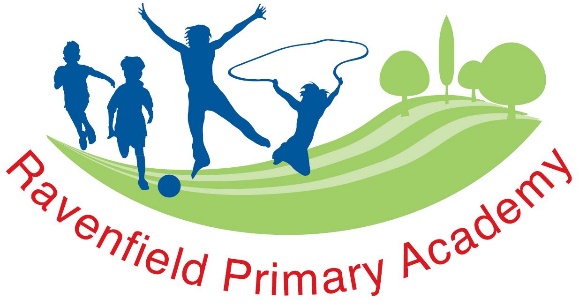 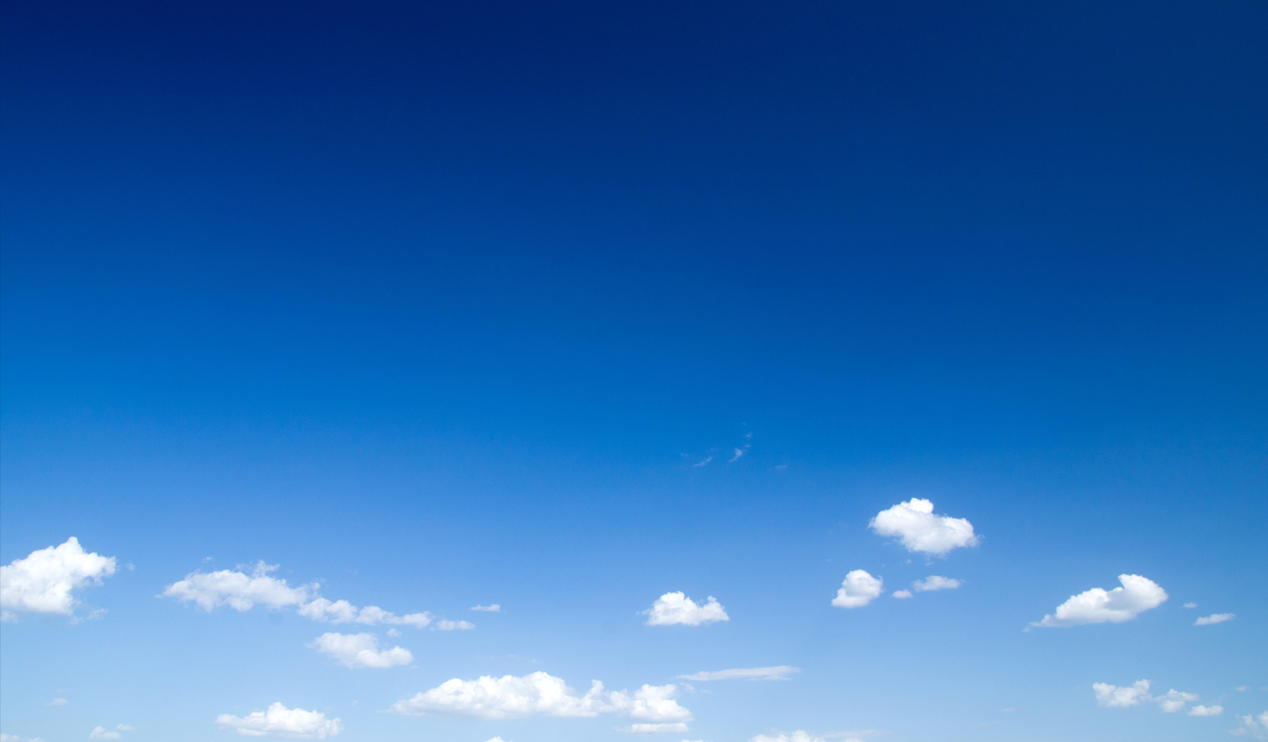 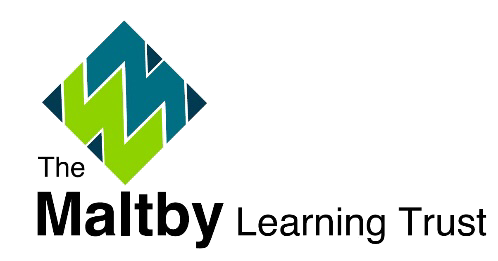 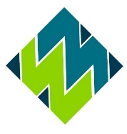 0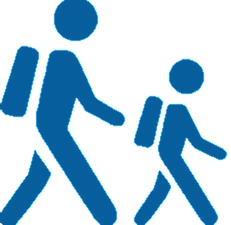 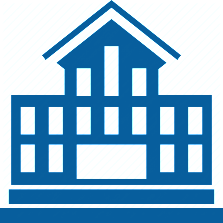 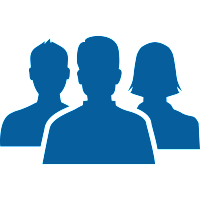 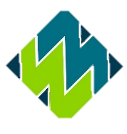 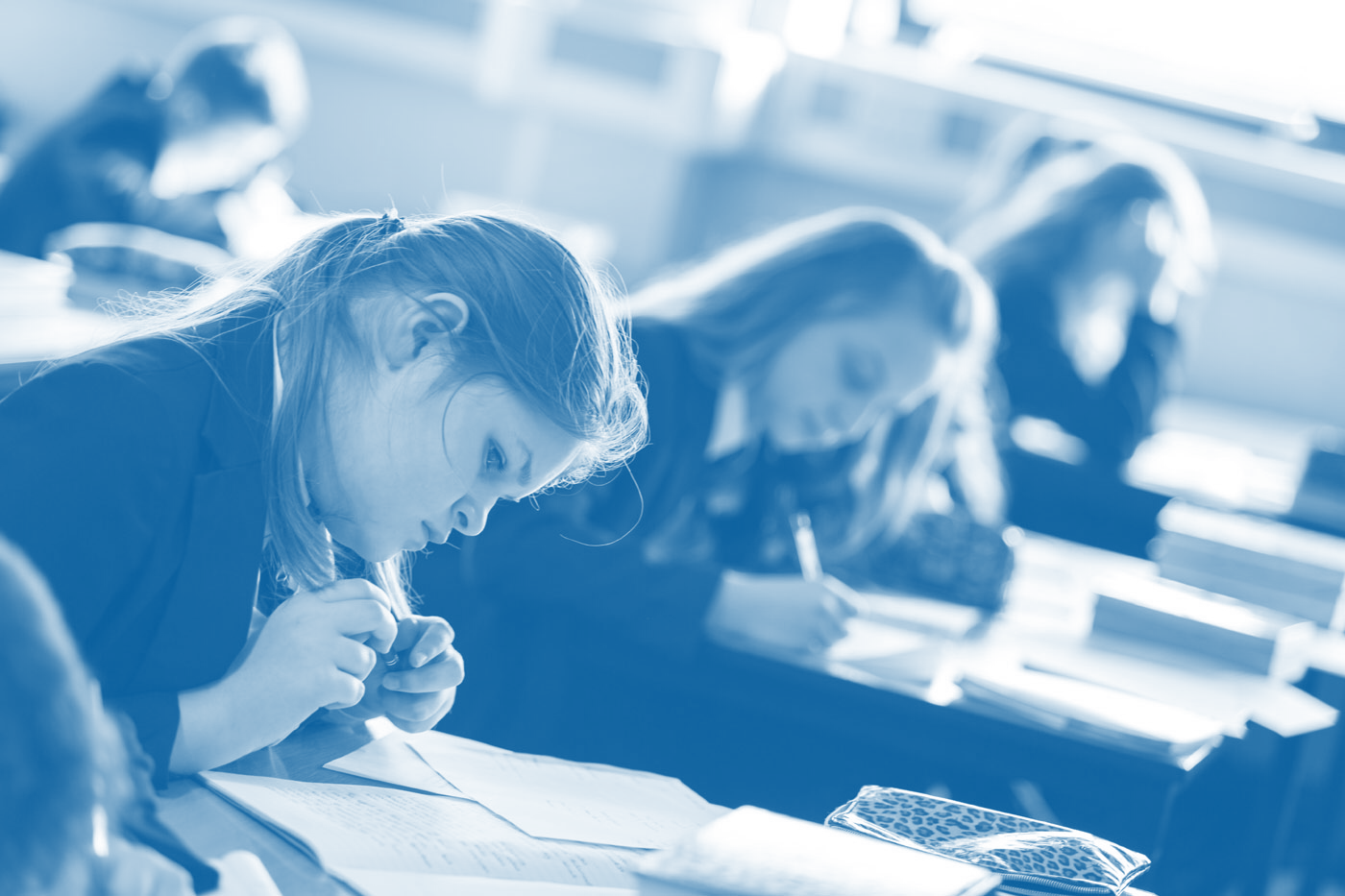 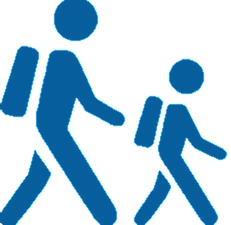 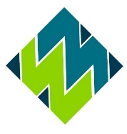 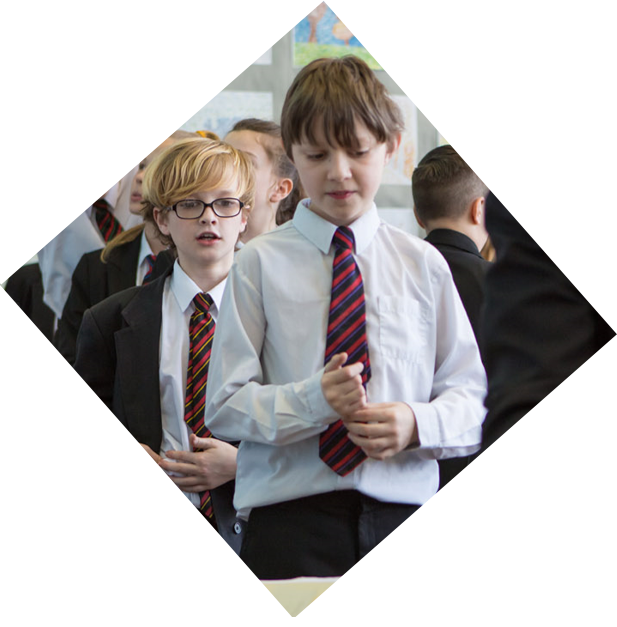 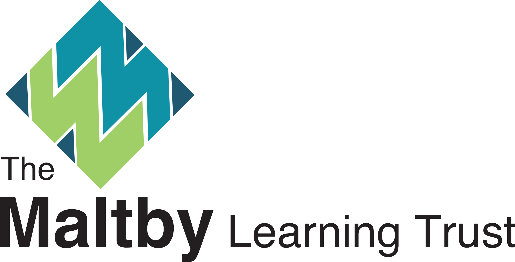 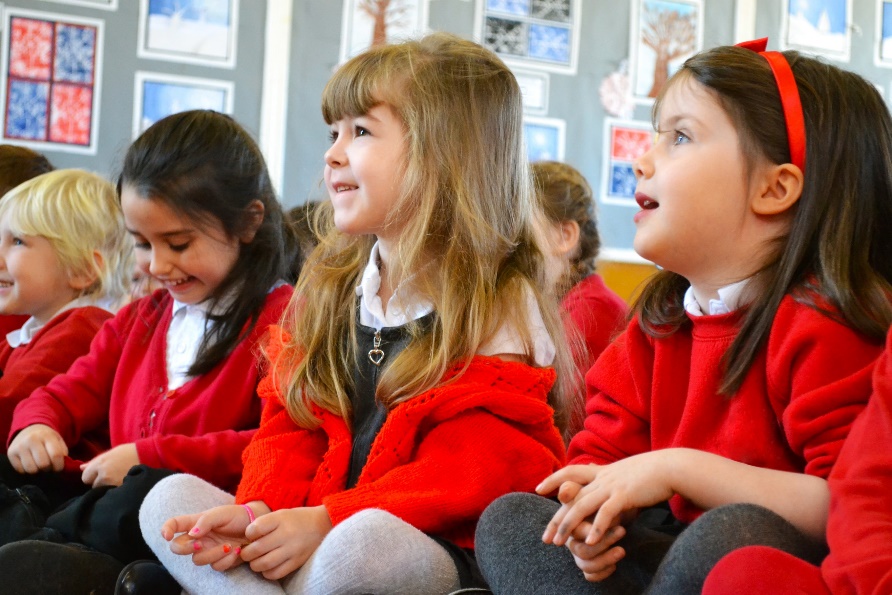 Role Description – Primary PrincipalSalary range:              Competitive ISR (Negotiable for the right candidate)Accountable to:         CEO (Board of Trustees) and Local Governing BodyResponsible for:	  All staff and students within Ravenfield Primary AcademyResponsible to:	  Executive Principal (Primary)Job Purpose The Primary Principal will work with the Ravenfield Primary Academy Senior Leadership Team (SLT), the Chief Executive Officer, the Primary Executive Principal and other leaders in the Trust to provide strategic leadership, vision and management of Ravenfield Primary Academy and have responsibility for the highest quality of education for all its pupils. Shaping the Future – Strategic Direction and Development • Ensure the vision for the school is clearly articulated, shared, understood and acted upon effectively by all staff. • Ensure the vision for the school is aligned with the Learning Trust. • To work in association with the Trust and partners to translate the vision into agreed objectives and operational plans which will promote and sustain school improvement. • Demonstrate the vision and values in everyday work and practice. • Work with all stakeholders to create a shared culture and positive climate for all. • Ensure creativity and innovation in the use of appropriate current and emerging technologies to achieve excellence across the whole school community. • Ensure that strategic planning takes account of the diversity, values and experience of the school and its wider community including other Academies in the Trust. • Contribute to the development of the Trust policies and procedures. Teaching and Learning • Maximise the opportunities for all pupils through continuous school-wide focus on pupils’ achievement, using data and benchmarks to monitor progress in every child’s learning. • Ensure that high quality teaching is at the heart of strategic planning and resource management. • Establish creative, responsive and effective approaches to teaching and learning. • Work closely with the Trust and Academy Development Groups. • Contribute to the development of a collaborate approach across the Trust Academies in sharing good practice and improving the learning experience for pupils. • Empower pupils to take an active part in their own learning and to take personal responsibility for improving their future opportunities and educational experience. • Implement strategies which secure high standards of behaviour and attendance. • Monitor and evaluate the quality of teaching and standards of learning and achievement. • Work with the Executive/Academy Leadership Team to determine, organise and implement a diverse, flexible curriculum and effective assessment framework. • Establish a culture which promotes aspiration within the school community and celebrates success and achievement. • Take the strategic lead in the development of new and emerging technologies to improve the learning experience for pupils. • Challenge underperformances at all levels and ensure effective corrective action, support and review. • Build an effective partnership with parents and the wider community to support and enhance the achievement and personal development of all pupils. Developing Self and Working with Others • Treat people fairly, equitably and with dignity and respect to create and maintain a positive culture • Build a collaborative learning culture within the school and actively engage with other Academies to build effective learning communities. • Develop and maintain effective strategies and procedures for staff induction, professional development and performance management in line with agreed local and national policy and procedures. • Ensure effective planning, allocation, support and evaluation of work undertaken by teams and individuals; ensure clear delegation of tasks and responsibilities. • Support the development of versatile, transferable skills and attitudes to life-long learning and celebrate achievement. • Develop and maintain a culture of high expectations for self and others and take appropriate action when necessary. • Regularly review own practice and take responsibility for own personal development. • Ensure adequate provision to enable an appropriate work/life balance for all. Managing the Organisation • Create a structure which reflects the school’s values and enables the supporting systems, structures and processes to work effectively in line with legal requirements. • Produce and implement clear, evidence-based improvement plans and policies for development of the school. • Ensure that policies and practices take into account Trust initiatives. • Work in partnership with the Executive/Academy Leadership Team in the management of finance and human resources to achieve the school’s goals and priorities. • Manage the setting of annual performance management targets for senior leaders and review progress against them in line with agreed policy and procedures. • Oversee the implementation of a robust performance management framework across the school in line with policy and practice. • Manage and organise the school environment effectively in liaison with the Trust Extended Leadership Group. • Ensure that the use of resources provides value for money. • Promote and develop a safer working practice culture to ensure staff and pupils are supported and safe. Securing Accountability • Develop a collective ethos in the school and its wider partnership which enables everyone to work collaboratively, share best practice, celebrate success and accept responsibility for outcomes. • Ensure individual staff accountabilities and responsibilities are clearly defined, communicated, understood and agreed and are subject to a robust and rigorous review and evaluation in accordance with Trust performance management policy and procedures. • Working with Trust Directors and the Executive Leadership Group, provide objective advice and support to local governors to enable them to meet their responsibilities. • Develop and implement a suitable quality assurance system in collaboration with the Extended Leadership Group. • Present a clear, coherent and accurate account of performance to a range of audiences including the Chief Executive, Governors, parents and carers. • Promote the status and the ethos of the school/ Trust with all stakeholders. Strengthening Community • Promote and develop a culture and curriculum which takes account of the richness and diversity of the community and celebrates the differences. • Create and promote positive strategies for challenging discrimination. • Collaborate with other agencies to provide a holistic approach to the well-being of staff, pupils and their families. • Create and maintain effective partnerships with parents and carers to support and improve the opportunities for all pupils and their communities. • Co-operate with relevant agencies to ensure communities are safe environments where pupils and their families have opportunities to thrive. The expectations of the Local Governing Body/Trust Directors are that the appointed Primary Principal will work to the professional duties set out in the School Teachers’ Pay and Conditions Document. The role description details responsibilities but does not direct any particular priorities or amount of time to be spent carrying out these duties. This role description is not prescriptive, nor necessarily a comprehensive definition of the post. As such, it may be subject to amendment, after consultation, to meet the changing needs of the school.Person Specification – Primary PrincipalKey:MOA= Method of Assessment, A= Application, I= Interview and assessment, R = ReferenceEducation/training/qualificationsEssentialDesirableMOAHonours degree*AQualified Teacher Status*ADemonstrable commitment to continued professional and personal development*I/RSuccessfully undertaken ‘safer recruitment’ training*AWorking towards or achieved NPQH*AExperienceExperienceExperienceExperienceIt is expected that the candidate will have:It is expected that the candidate will have:It is expected that the candidate will have:It is expected that the candidate will have:Been a recent Head Teacher / Principal or a senior leader with significant leadership or management responsibility *ABeen recognised as an outstanding teacher themselves*A/RHad experience of teaching in a primary school*AHad experience of teaching in more than one school *ABeen successful in leading improvements in the quality of teaching and learning in school *A/I/RHad experience of raising standards so the gap in pupil attainment is closed and all pupils achieve*A/I/RBeen successful in developing or maintaining an effective pastoral care system *A/I/REffectively led a team of senior/middle leaders and distributed responsibility, while holding them to account *A/I/RSupported the successful development of middle leaders *A/I/RHelped develop a strong learning environment in a school both for children and staff*A/I/RSuccessfully managed a budget.*A/I/RWorked closely with a governing body so that the vision of the school/ Academy is embedded, school improvements are achieved and standards are raised *A/I/RWorked closely with parents to engage them in the children’s learning*A/I/RWorked with the wider community to maximise the opportunities they bring to the school*A/I/RWorked with other senior leaders beyond their own school to improve quality across a range of schools*A/I/RKnowledge and understandingKnowledge and understandingKnowledge and understandingKnowledge and understandingThe candidate will be expected to demonstrate knowledge and understanding of:The candidate will be expected to demonstrate knowledge and understanding of:The candidate will be expected to demonstrate knowledge and understanding of:The candidate will be expected to demonstrate knowledge and understanding of:How to create and embed an inspirational ethos and culture within a school*A/IHow to engage with a governing body so that school improvement is a priority and underpins their work in the school*A/IWhat outstanding teaching and learning looks like and how this can be achieved*A/IHow to drive forward school/Academy improvement so priorities are addressed and gaps in attainment are closed for the children including the most vulnerable*A/IQuality Assurance / Self Evaluation, personalisation and the Appraisal process*A/IHow effective management of performance leads to school improvements*I/RHow a school/ Academy is held to account both locally and nationally*I/RHow to identify and grow future leaders*A/IHow to improve the learning environment*A/IHow to develop a culture of professional learning for all staff within the school so that all develop in role*A/IHow to engage parents so that they are able to contribute to their pupils’ learning*A/IHow to link with key stakeholders and the wider community – in a way that recognises its richness and diversity – and so that they contribute to the development of the school/ Academy and the school contributes to the development of the community*A/IHow the challenging education landscape – at national and local level – will have an impact on a school/Academy and how this can be managed*A/IHow to manage changes in key aspects of provision such as the curriculum so that these changes are managed successfully*A/IHow to use knowledge of child protection requirements to make sure every child is safe*A/IHow effective school policies are developed and implemented in practice*A/IHow to manage school finances effectively so they enable the best outcomes for all pupils *A/ICompetenciesCompetenciesCompetenciesCompetenciesIt would be expected that the candidate will demonstrate their ability in:It would be expected that the candidate will demonstrate their ability in:It would be expected that the candidate will demonstrate their ability in:It would be expected that the candidate will demonstrate their ability in:Analytical and strategic thinking *I/RConceptual thinking *I/RInspiring, influencing and impacting on others*I/RRelating to others*I/RDeveloping others*I/RWorking collaboratively with others*I/RHolding others to account *I/RIt would be expected that the candidate will be able to demonstrate:It would be expected that the candidate will be able to demonstrate:It would be expected that the candidate will be able to demonstrate:It would be expected that the candidate will be able to demonstrate:Self-awareness*IResilience and emotional maturity*ICommitment to modeling exemplary classroom practice*ICommitment to developing others to achieve success*I/RIntegrity* I/RPersonal Drive*IMoral purpose*IPersonal AttributesPersonal AttributesPersonal AttributesPersonal AttributesCaring, compassionate, challenging, consistent and credible*I/RAdaptable, creative and solution seeking*I/RInspirational*I/RSets high standards of themselves*I/RValues and respects cultural diversity*I/ROther RequirementsOther RequirementsOther RequirementsOther RequirementsSatisfactory enhanced disclosure and barring service with lists checkSatisfactory enhanced disclosure and barring service with lists checkSatisfactory enhanced disclosure and barring service with lists checkSatisfactory enhanced disclosure and barring service with lists check